Priorities for the WeekWeekly Calendar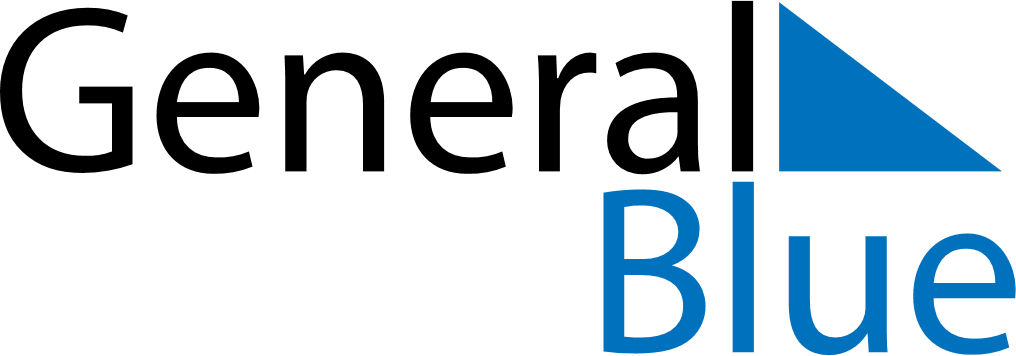 February 21, 2027 - February 27, 2027Weekly CalendarFebruary 21, 2027 - February 27, 2027Weekly CalendarFebruary 21, 2027 - February 27, 2027Weekly CalendarFebruary 21, 2027 - February 27, 2027Weekly CalendarFebruary 21, 2027 - February 27, 2027Weekly CalendarFebruary 21, 2027 - February 27, 2027Weekly CalendarFebruary 21, 2027 - February 27, 2027Weekly CalendarFebruary 21, 2027 - February 27, 2027SUNFeb 21MONFeb 22TUEFeb 23WEDFeb 24THUFeb 25FRIFeb 26SATFeb 276 AM7 AM8 AM9 AM10 AM11 AM12 PM1 PM2 PM3 PM4 PM5 PM6 PM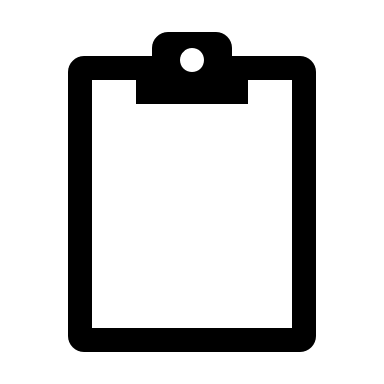 